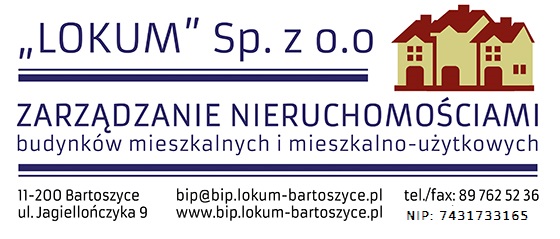  Bartoszyce, dnia 2019-01-02	„LOKUM” Sp. z o. o. w Bartoszycach, ul. Jagiellończyka 9 reprezentująca wspólnoty mieszkaniowe budynków:WM Poniatowskiego 6WM Poniatowskiego 7WM Poniatowskiego 11AWM Bema 2WM Kilińskiego 1WM Pl. Konst. 2 Maja 33-34-35WM Prusa 1unieważnia postępowanie na wykonanie:1. Opracowania studium wykonalności projektu dla 7 budynków oddzielnie.2. Sporządzenie wniosków o dofinansowanie wraz z załącznikami.	Zarządy wspólnot mieszkaniowych nie wybrały żadnej złożonej oferty do realizacji zadania inwestycyjnego pod nazwą: „Poprawa efektywności energetycznej poprzez kompleksową termomodernizację budynków mieszkalnych wielorodzinnych w Bartoszycach”.